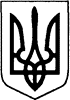 УКРАЇНАНОВОВОЛИНСЬКА МІСЬКА РАДА ВОЛИНСЬКОЇ ОБЛАСТІСЬОМОГО СКЛИКАННЯР І Ш Е Н Н Явід 17 вересня 2020 року №39/38м. НововолинськПро звернення депутатів міськоїради щодо внесення змін у формулу розподілу освітньої субвенціїВідповідно до статті 25 Закону України «Про місцеве самоврядування в Україні», представляючи інтереси територіальної громади міста Нововолинська, міська рада 	В И Р І Ш И ЛА:Ухвалити та направити звернення депутатів міської ради до Кабінету Міністрів України, Міністерства освіти України, Міністерства фінансів України щодо внесення змін у формулу розподілу освітньої субвенції і (додається).Міський голова                                                                                  В.Б. СапожніковБурочукДодатокдо рішення міської радивід 17.09.2020 № 39/38Прем'єр-міністру України Шмигалю Денису АнатолійовичуТ.в.о. Міністра освіти і науки України Шкарлету Сергію МиколайовичуМіністру фінансів України Марченко Сергію МихайловичуЗВЕРНЕННЯдепутатів міської ради до Кабінету Міністрів України, Міністерства освіти України, Міністерства фінансів України щодо внесення змін у формулу розподілу освітньої субвенціїФормування місцевих бюджетів на 2021 рік і послідуючі бюджетні періоди в умовах завершення адміністративно-територіальної реформи вимагає суттєвих змін нормативно-правового забезпечення міжбюджетних відносин місцевих бюджетів з Державним бюджетом України. На думку депутатів міської ради важливість таких змін вкрай необхідна для місцевих бюджетів міст обласного значення, адже переважна більшість яких з 2021 року об’єднає (доєднає) велику кількість не реформованих місцевих рад сільської місцевості, що спричинить негативний вплив на фінансове забезпечення, в першу чергу, загальноосвітніх навчальних закладів в частині освітньої субвенції на виплату педагогічної заробітної плати.Згідно з перспективним планом формування територій громад Волинської області, затверджений розпорядженням Кабінету Міністрів України від 13 травня 2020 року №590-р, до Нововолинської територіальної громади передбачено доєднати 2 сільські територіальні громади Іваничівського району з чисельністю населення 3, 133 тис. чоловік, що становить 5,3 % загальної чисельності населення майбутньої громади.  На фінансування з міського бюджету буде прийнято  три загальноосвітніх навчальних закладів сільської місцевості із загальною кількістю 0,336 тис. учнів. Середня наповнюваність учнів у класах сільської місцевості складає 11,6 учнів у класі при тому, що в місті вона становить – 27,7 учнів. Водночас, показник розрахункової наповнюваності класів, визначений постановою Кабінету Міністрів України від 27 грудня 2017 р. № 1088 «Про затвердження формули розподілу освітньої субвенції між місцевими бюджетами» зі змінами буде застосовуватися, як для міст обласного значення - 25 учнів. Як наслідок, субвенція, що припадає на  заклади освіти сільських громад, що будуть доєднані до міської територіальної громади, у 2021 році зменшиться на 5,1%, що  становитиме майже 4,0 млн. гривень. Зменшення субвенції  у таких розмірах призведе до прямих невиплат заробітної плати педагогічним працівникам і утворення значних сум заборгованості.Крім того, зазначена вище постанова Кабінету Міністрів України не враховує нормативний показник поділу класів, встановлений Наказом Міністерства освіти і науки України №128 від 20.02.2002 року «Про затвердження Нормативів наповнюваності груп дошкільних навчальних закладів (ясел-садків) компенсуючого типу, класів спеціальних загальноосвітніх шкіл (шкіл-інтернатів), груп подовженого дня і виховних груп загальноосвітніх навчальних закладів усіх типів та Порядку поділу класів на групи при вивченні окремих предметів у загальноосвітніх навчальних закладах». Чинний механізм формульного визначення планових обсягів освітньої субвенції  не враховує також виділення коштів на оплату праці педагогічних працівників, що організовують навчання дітей, які за станом здоров’я не можуть здобувати освіту за денною формою (відповідно до висновку лікарсько-консультаційної комісії закладу охорони здоров’я або медичного висновку про стан здоров’я дитини за формою, затвердженою Міністерством охорони здоров’я України). Враховуючи те, що прогнозовані втрати освітньої субвенції негативно вплинуть на стан організації і здійснення навчального процесу у 2021 і послідуючих роках, депутати Нововолинської міської ради просять внести зміни до чинного механізму формульного розрахунку освітньої субвенції з державного бюджету місцевим бюджетам міст, врахувавши при цьому:1) кількість учнів і нормативну наповнюваність учнів у класах для  сільських шкіл, що будуть прийняті на фінансування з міських бюджетів;2) коефіцієнт поділу класів на групи наблизити до нормативу  затвердженого Наказу №128 від 20.02.2002 року Міністерства освіти і науки України «Про затвердження Нормативів наповнюваності груп дошкільних навчальних закладів (ясел-садків) компенсуючого типу, класів спеціальних загальноосвітніх шкіл (шкіл-інтернатів), груп подовженого дня і виховних груп загальноосвітніх навчальних закладів усіх типів та Порядку поділу класів на групи при вивченні окремих предметів у загальноосвітніх навчальних закладах»;3) показник кількості осіб, які за станом здоров’я не можуть здобувати освіту за денною формою (відповідно до висновку лікарсько-консультаційної комісії закладу охорони здоров’я або медичного висновку про стан здоров’я дитини за формою, затвердженою Міністерством охорони здоров’я України) та навчаються за індивідуальним навчальним планом.Перший заступник міського голови,секретар міської ради                                                                    А.М. Сторонський